Fagområder: INFO FRA SmåmeisJuni 2021Dette skal vi gjøre i juni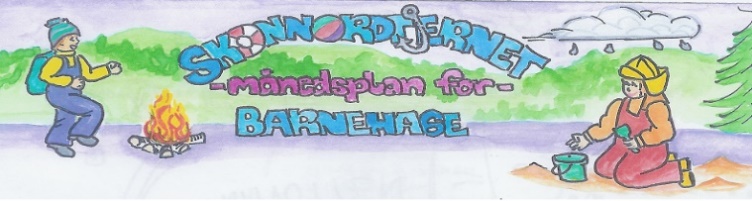 Og endelig kom sommeren! I juni blir tema sommer og småkryp. Vi skal undersøke småkryp i skogen og i vannet. Hvordan ser de ut og hva er de for noe? Så da vil det bli turer både til Skonnordtjernet og til turplassen vår i skogen. Vi skal ha med oss forskerutstyr og bli kjent med våre minste skapninger. Vi skal fortsette og etter hvert avslutte temaet om larven Aldrimett. Og vi skal lære om sommerfuglens fullstendige forvandling. Denne måneden blir det ikke filosofiske samtaler med tema rundt sosial kompetanse, det legges i stedet vekt på undring rundt naturens fenomener.I språklek skal vi leke oss med rim og regler. Når barn kan rime kan de se bort fra betydningen av ordene og i stedet høre på hvordan ordene høres ut. De kan da altså fokusere på ordenes form og ikke bare på ordenes form. Dette styrker barnas oppfatning av språkets lydstruktur.Vi kommer til å utnytte det sommerværet framover og være mye ute. Og når sola varmer er det viktig med solkrem, vi har det i barnehagen, men dersom dere vil at barna skal bruke sine egne, er det greit. Husk å merke med navn.  Smør barna før de kommer til barnehagen om morgenen. Vi lar barna få «pause», fra sola midt på dagen, da tar vi oss hvilestund, enten vi er i barnehagen eller ute på tur. Det vil bli en felles turdag i uka i juni, enten på onsdager eller torsdager. Beskjed blir gitt på ukeplan. Vi fortsetter med å øve oss på å si hei. Det gjør noe med deg når noen sier hei til deg, alle trenger å bli sett. Og det er også et ledd i arbeidet med sosial kompetanse. Fint om dere snakker om dette hjemme også, og forbereder barna på å si hei.Da gjenstår det å ønske dere alle en herlig sommerferie og takk for året som har gått Viktige datoer i juni:Onsdag 2.juni: BlomstergudstjenesteTorsdag 3. Juni: Planleggingsdag – barnehagen er stengt Fredag 4. juni: Planleggingsdag – barnehagen er stengtTirsdag 8.juni: Fotografering – se egen infoFormings-aktiviteter:Lage bier og sommerfuglerFormings-aktiviteter:Lage bier og sommerfuglerSpråklek:Rim og reglerBursdager i juni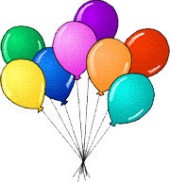 Seline fyller 5 år 21. JuniLileah fyller 5 år 8. juli – feirer 25. juni Bursdager i juniSeline fyller 5 år 21. JuniLileah fyller 5 år 8. juli – feirer 25. juni Viktige datoer i juni:Onsdag 2.juni: BlomstergudstjenesteTorsdag 3. Juni: Planleggingsdag – barnehagen er stengt Fredag 4. juni: Planleggingsdag – barnehagen er stengtTirsdag 8.juni: Fotografering – se egen infoFilosofi-samtaler: Vi undrer oss over naturens mangfoldMånedens sang:JunisangenHysj, kan du høreLille Petter edderkoppJeg gikk en tur… Månedens bok:Den lille larven AldrimettMånedens rim/regle:MeitemarkenLiten, jeg?Sommerfuglen JompaRealfagsforsøk:Løvetannstilker i vannMåneden som gikk: Mai har vært ganske kald og grå i år. Den har også blitt litt oppdelt av flere fridager. I begynnelsen av måneden hadde vi fokus på markeringen av Grunnlovsdagen. Vi fargela flagg, lagde maiblomster og annen 17.mai-pynt. Vi hadde vårfest i barnehagen hvor vi gikk i tog, lekte leker og spiste pølser og is. Og selv om det regnet, var det bare smil å se da vi gikk i tog. Mye av pynten vi laget tok vi med oss til omsorgssenteret og pyntet der. Da gikk vi i tog og hadde flagg og musikk. Vi ble møtt av blide fjes over alt.Lille larven Aldrimett har vi blitt kjent med, gjennom bok, konkrete og bilder. Og vi har også begynt å lage larven.Siste uka hadde vi også friluftsuke, med turer og ulike aktiviteter. Her blir det laget en dokumentasjonsfolder som legges i barnas permer. Rammeplan om:Barns medvirkning:Barna skal jevnlig få mulighet til aktiv deltakelse i planleggingen og vurderingen av barnehagens virksomhet. Alle barn skal få erfare å få innflytelse på det som skjer i barnehagen. Vi skal ta utgangspunkt i barnas erfaringer, interesser, synspunkter og initiativ i barnehagens daglige arbeid og ved valg og gjennomføring av temaer og prosjekter.Sosial kompetanse:Sosial kompetanse er en forutsetning for å fungere godt sammen med andre og omfatter ferdigheter, kunnskaper og holdninger som utvikles gjennom sosialt samspill. I barnehagen skal barna kunne erfare å være betydningsfulle for fellesskapet og å være i positivt samspill med barn og voksne.Livsmestring og helse:Barnehagen skal være et trygt og utfordrende sted der barna kan prøve ut ulike sider ved samspill, fellesskap og vennskap. Barnehagen skal bidra til barnas trivsel, livsglede, mestring og følelse av egenverd og forebygge krenkelser og mobbing. Barna skal ha mulighet til ro, hvile og avslapping i løpet av barnehagedagen.Kommunikasjon, språk og tekst:Gjennom arbeid med fagområdet skal barnehagen bidra til at barna leker, improviserer og eksperimenterer med rim, rytme, lyder og ordKropp, bevegelse, mat og helse:Gjennom arbeid med fagområdet skal barnehagen bidra til at barna videreutvikler motoriske ferdigheter, kroppsbeherskelse, koordinasjon og fysiske egenskaperKunst, kultur og kreativitet:Barnehagen skal legge til rette for samhørighet og kreativitet ved å bidra til at barn får være sammen om å oppleve og skape kunstneriske og kulturelle uttrykk.Natur, miljø og teknologi:Gjennom arbeid med fagområdet skal barnehagen bidra til at barna får kunnskap om dyr og dyrelivAntall, rom og form:Gjennom arbeid med fagområdet skal barnehagen bidra til at barna erfarer størrelser i sine omgivelser og sammenligner disseEtikk, religion og filosofi:Gjennom arbeide med fagområdet skal barnehagen bidra til at barna utvikler interesse og respekt for hverandre og forstår verdien av likheter og ulikheter i et fellesskap.Nærmiljø og samfunn:Gjennom arbeid med fagområdet skal barnehagen bidra til at barna erfarer at alle får utfordringer og like muligheter til deltakelseInfo:Månedsplanen legges ut på web – siden vår. Ida og Tiril er student ved barnehagelærerutdanningen ved Hinn.  Og Lillian er vikar for dem.Vi starter med samlinger kl. 9.30.       Ikke forstyrr samlingene våre, vent til vi er ferdige. Vi går på turer ca. kl. 10.00 og er tilbake innen kl. 14.00.Klær:Husk at det skal ligge ekstra skift på garderobeplassen til barna. Viktig med gode og fornuftige klær, husk også regntøyNB! MERK KLÆR OG SKO GODT OG TYDELIG MED RIKTIG NAVNHusk: Gi beskjed når barnet har fri eller er syk.Barna skal ha sin egen drikkeflaske i barnehagen – merket med navn. Barna skal ha egen tursekk – viktig å ha når vi starter opp med skoggrupper Bilder fra måneden som har gått legges ut i album på weben